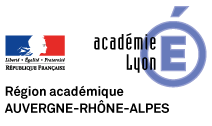 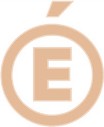 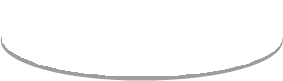 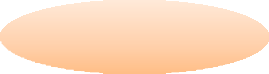 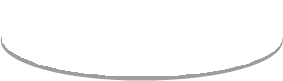 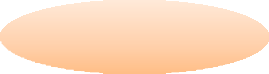 Savoirs êtrePôleCompétencesCompétences opérationnellesCritères d’évaluation1ère évaluation formative1ère évaluation formative1ère évaluation formative1ère évaluation formative1ère évaluation formative2ème évaluation formative2ème évaluation formative2ème évaluation formative2ème évaluation formative2ème évaluation formativePôleCompétencesCompétences opérationnellesCritères d’évaluationCompétencesCompétencesCompétencesCompétencesConseils tuteurCompétencesCompétencesCompétencesCompétencesConseils tuteurPôleCompétencesCompétences opérationnellesCritères d’évaluationN MECAECAMConseils tuteurN MECAECAMConseils tuteurPôleCompétencesCompétences opérationnellesCritères d’évaluationN M-+MConseils tuteurN M-+MConseils tuteur1C1-1 Organiser la productionC1-1.4 Entretenir les locaux et les matérielsRespect de la réglementation (hygiène, santé, sécurité)1C1-3 CuisinerC1-3.3 Produire desmets à base depoissons, coquillages,crustacés, mollusquesMaîtrise technique et gestuelle, rapidité et dextérité1C1-3 CuisinerC1-3.4 Produire desmets à base de viandes, volailles, gibiers, abats, œufsMaîtrise technique et gestuelle, rapidité et dextérité1C1-3 CuisinerC1-3.5 Réaliser lesgarnitures d’accompagnementMaîtrise technique et gestuelle, rapidité et dextérité1C1-3 CuisinerC1-3.6 Réaliser lesdessertsMaîtrise technique et gestuelle, rapidité et dextérité1C1-4 Dresser, distribuer les préparationsC1-4.1 Dresser etmettre en valeur les préparationsMise en valeur et envoi des préparations1C1-4 Dresser, distribuer les préparationsC1-4.2 Distribuer laproductionMise en valeur et envoi des préparations2C2-1 Entretenirdes relations professionnellesC2-1.1 Communiquer au sein d’une équipe, de la structureCommunication dans différents contextes professionnels2C2-2Communiquer à des finscommercialesC2-2.2 Communiquer en situation de serviceCommunication dans différents contextes professionnels3C3-1 Animer une équipeC3-1.1 Adopter et faire adopter une attitude etun comportement professionnelsL’attitude et le comportement professionnel (y compris letravail en équipe)3C3-1 Animer une équipeC3-1.2 Appliquer etfaire appliquer les plannings de serviceL’attitude et le comportement professionnel (y compris letravail en équipe)4C4-2 Contrôler les mouvements de stocksC4-2.1 Réceptionner et contrôler lesproduits livrésLa réception et le stockage des produits4C4-2 Contrôler les mouvements de stocksC4-2.2 Réaliser lesopérations dedéconditionnement et de conditionnementLa réception et le stockage des produits4C4-2 Contrôler les mouvements de stocksC4-2.3 Stocker lesproduitsLa réception et le stockage des produits4C4-2 Contrôler les mouvements de stocksC4-2.4 Mettre à jour les stocks en utilisant les documents et outils de gestion appropriésLa réception et le stockage des produits5C5-1 Appliquer la démarche qualitéC5-1.3 Intégrer les dimensions liées à l’environnement et au développement durable dans sa pratiqueprofessionnellePrise en compte du développement durable dans la pratique professionnellePôleCompétencesPoints d'évaluationFormative 1Formative 1Formative 1Formative 1Formative 1Formative 2Formative 2Formative 2Formative 2Formative 2PôleCompétencesPoints d'évaluationN MECAECAMConseils du tuteurN MECAECAMConseils du tuteurPôleCompétencesPoints d'évaluationN M-+MConseils du tuteurN M-+MConseils du tuteur3C3-1.1 Adopter et faire adopter une attitude et un comportement professionnelsFaire preuve decuriosité professionnelle et demander des conseils.3C3-1.1 Adopter et faire adopter une attitude et un comportement professionnelsEffectuer son travail, selon les consignes,sans attendre les ordres.3C3-1.1 Adopter et faire adopter une attitude et un comportement professionnelsRespecter les horaires de travail et faire preuve de ponctualité.3C3-1.1 Adopter et faire adopter une attitude et un comportement professionnelsFaire preuve de motivation.3C3-1.1 Adopter et faire adopter une attitude et un comportement professionnelsFaire preuve de dynamisme, de participation active, de rapidité, de vivacitédans son travail.3C3-1.1 Adopter et faire adopter une attitude et un comportement professionnelsSe présenter et avoir une tenue propre et adaptée au milieu professionnel.3C3-1.1 Adopter et faire adopter une attitude et un comportement professionnelsS’intégrer d’une manière active au sein de l’équipe.3C3-1.1 Adopter et faire adopter une attitude et un comportement professionnelsGarder la maîtrise desoi.3C3-1.1 Adopter et faire adopter une attitude et un comportement professionnelsSavoir s’adapter aux remarques formulées.3C3-1.1 Adopter et faire adopter une attitude et un comportement professionnelsFaire preuve de discrétion.